Wprowadzenie do informatyki
dla osób 50+Kurs praktycznyZorganizowany w ramach projektu:AKTYWNE STARZENIE SIĘ OPARTE NA WIEDZY
I DOŚWIADCZENIU(AWAKE)Zespół ze Stowarzyszenia "Edukacja przez całe życie" odpowiedzialny za realizację: Popescu Henrieta LuizaFiran AlinaDănesu ElidiaNedelea Lăcrămioara CristinaAutorzy:Mădălin MoianuPopescu DamianPopescu GheorgheOpracowane przez:rumuńskiego partnera projektu Aktywne starzenie się oparte na wiedzy i doświadczeniu / AWAKEConsiliul Judeţean GorjConsiliul Local al Municipilui Tg – Jiu
Consiliul local al oraşului Bumbeşti – JiuColegiul „Mihai Viteazul „ Bumbeşti – Jiu”Colegiul Tehnic no. 2 Tg – JiuPartnerzy projektuAktywne starzenie się oparte na wiedzy i doświadczeniu / AWAKEKoordynator / Partner nr 1: Centrum Inicjatyw Senioralnych, Poznań / centrum@centrumis.pl / PolskaPartner nr 2: Litewskie Stowarzyszenie Centrów Edukacji Osób Dorosłych, Wilno / gintaras_jurkevicius@bitessmc.w3.lt / LitwaPartner nr 3: Centrum Wolontariatu V.S.S.P., Turyn / centroservizi@vssp.it / Włochy Partner nr 4: Centrum Transferu Innowacji Edukacji, Jełgawa / anna.vintere@tl.lv / Łotwa Partner nr 5: Stowarzyszenie "Edukacja przez całe życie", Bumbeşti - Jiu / luizapopescuccu@yahoo.com / RumuniaPartner nr 6: Stowarzyszenie Kobiet na rzecz zdrowego starzenia się, Madryt / ames.asociacion@gmail.com / HiszpaniaSPIS TREŚCICele i zamierzenia projektu AWAKE						Strona 4Kurs informatyki dla początkujących skierowany do osób 50 +		Strona 5II.1. Moduł nr 1 - Nauka komunikowania się za pośrednictwem internetu	Strona 51.1. Poznanie architektury komputera 					Strona 51.2. Elementy programu Word 						Strona 61.3. Tworzenie i przesyłanie wiadomości za pośrednictwem internetu 	Strona 7II.2. Moduł nr 2 - Nauka przeglądania baz danych przy użyciu internetu	Strona 82.1. Informacje na temat stron i witryn internetowych 			Strona 82.2. Informacje na temat wyszukiwarek internetowych			Strona 102.3. Wprowadzenie do przeglądania baz danych przy użyciu internetu	Strona 13II.3. Moduł nr 3 Wykorzystanie internetu do zadań administracyjnych	Strona 143.1. Tworzenie i korzystanie z tabel						Strona 143.2. Płatności online								Strona 16II.4. Test końcowy									Strona 20II.5. Kwestionariusz dotyczący zadowolenia z kursu				Strona 21Bibliografia										Strona 23Zespół odpowiedzialny za przygotowanie materiałów szkoleniowych	Strona 24Edukacja dorosłych jest istotnym elementem polityki edukacyjnej UE, 
gdyż odgrywa kluczową rolę w zwiększaniu konkurencyjności 
i możliwości zatrudnienia, inkluzji społecznej, aktywnym 
obywatelstwie i rozwoju osobistym Europejczyków. Wyzwanie, 
przed którym stoi Unia Europejska, to zapewnienie szans edukacyjnych wszystkim, zwłaszcza grupom społecznym w najtrudniejszej sytuacji, które najbardziej potrzebują edukacji.I. CELE I ZAMIERZENIA PROJEKTU AWAKECel: rozwój działań edukacyjnych dla osób 50+ i wzmacnianie współpracy z lokalnymi społecznościami w celu doskonalenia instrumentów edukacji pozaformalnej i nieformalnej.Zamierzenia:ulepszenie metod nauczania i aktywizacji osób po 50. roku życia;poszerzenie wiedzy o potrzebach i oczekiwaniach edukacyjnych osób starszych;ulepszenie metod dydaktycznych kształcenia ustawicznego i usprawnienie zarządzania organizacjami, które je oferują;zwiększenie obszaru działań edukacyjnych podejmowanych przez organizacje partnerskie;przekazywanie dobrych praktyk ze szczebla europejskiego lokalnym społecznościom;przełamanie stereotypów związanych z umiejętnościami osób starszych.Projekt umożliwił również:promowanie idei kształcenia ustawicznego wśród osób starszych;promowanie wolontariatu w grupie wiekowej 50+;pobudzenie potrzeby edukacji wśród osób starszych;skuteczniejsze zaangażowanie osób uczących się w akcje edukacyjne;lepsze zrozumienie krajów partnerskich i ich kultury.II. KURS INFORMATYKI DLA POCZĄTKUJĄCYCHII.1. MODUŁ NR 1 - Nauka komunikowania się za pośrednictwem internetu1.1. TEMAT / Poznanie architektury komputera / jednostka szkoleniowa nr 1Czas trwania / 50 minutA. Wiedza teoretyczna - 35 minutDefinicje i zagadnieniaElementy składowe komputera i ich funkcjePłyta główna (2)Mikroprocesor (CPU) (3)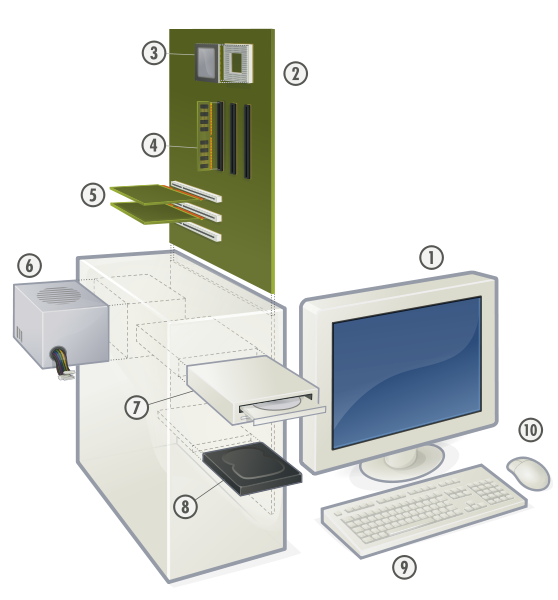 Pamięć RAM (RAM) (4)Dysk twardy (8)DyskietkaZasilacz (6)Karty rozszerzenia (5)Urządzenia wejścia3.1. Klawiatura (9)3.2. Skaner3.3. Mysz (10)3.4. Mysz optyczna3.5. Kamera internetowa3.6. Mikrofon3.7. Napęd optyczny (7)Urządzenia wyjścia4.1. Monitor (1)4.2. Drukarka4.3. PloterB. Praktyczne zastosowanie / Rozpoznawanie elementów komputera - 15 minutPraca w grupach; prowadzący kurs wskazuje element - kursant podaje nazwę i funkcję.1.2. TEMAT / Elementy programu Word / jednostka szkoleniowa nr 2Czas trwania / 50 minutA. Elementy ekranu w programie Word i ich funkcje - 40 minutokno aplikacjiokno dokumentuaktywne okno programuwskaźnik myszykursorpasek tytułowypasek menupasek narzędziprzycisk Minimalizujprzycisk Maksymalizujprzycisk Zamknij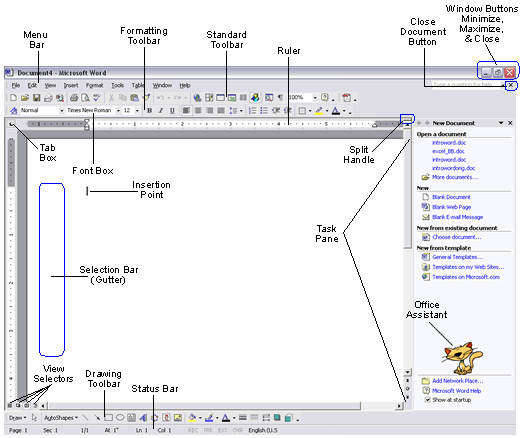 B. Praktyczne zastosowanie / Rozpoznawanie elementów ekranu w programie Word - 10 minutPraca w grupach; prowadzący kurs wskazuje element - kursant podaje nazwę i funkcję.1.3. TEMAT / Tworzenie i przesyłanie wiadomości za pośrednictwem internetu / jednostka szkoleniowa nr 3Czas trwania / 100 minutA. Wiedza teoretyczna – 25 minut1.1. Logowanie się na skrzynkę mailową
1.2. Zawartość skrzynki mailowej (Do, Kopia, Ukryta kopia, Od, Temat, Wiadomość)
1.3. Funkcje: Wiadomości odebrane, Szkice, Wiadomości wysłane, Spam, Wiadomości usunięte, Usuń, Zaznacz, Przenieś
1.4. Jak utworzyć i wysłać wiadomość
1.5. Jak dodać załącznik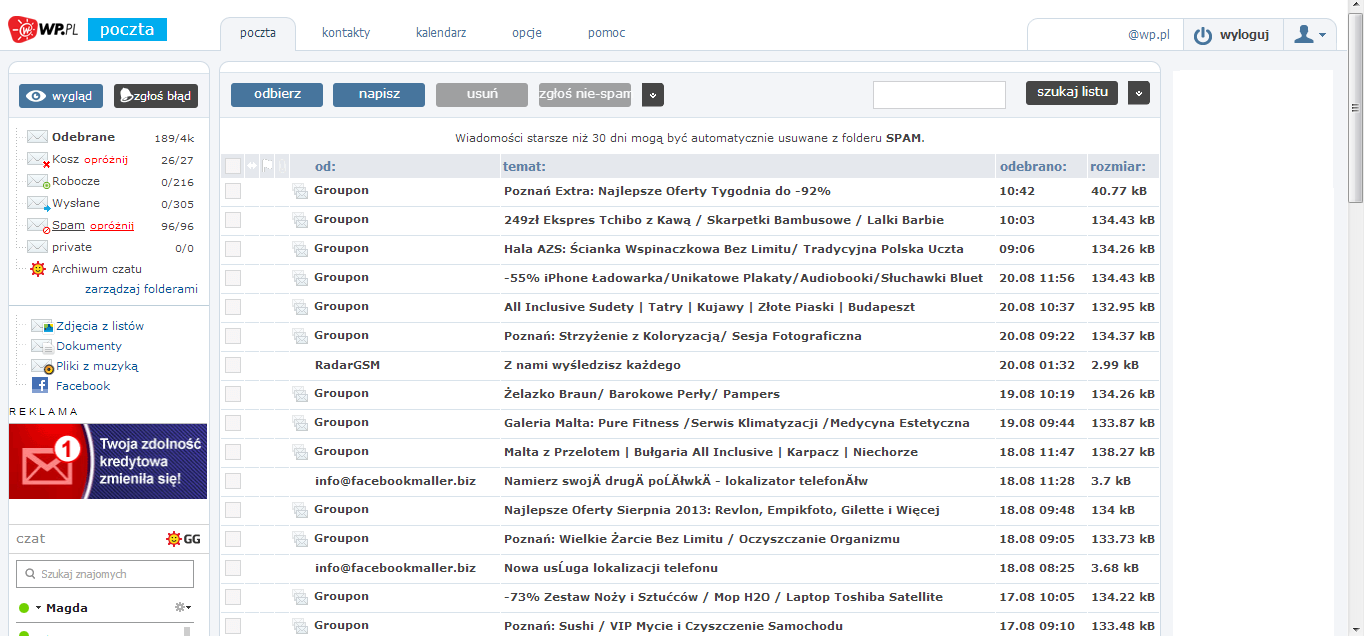 B. Wiadomości e-mail - Ćwiczenia kursantów - 20 / 25 minutC. Praktyczne zastosowanie / Zastosowanie internetu w komunikacji – 50 / 55 minutC.1. W systemie pozaformalnym: utworzenie 3-4-osobowych grup kursantów (w każdej grupie będzie osoba posiadająca wiedzę z informatyki). Każda z grup będzie tworzyć i wysyłać wiadomości przez internetC.2.  W systemie nieformalnym: praca w parach – instruktor + kursant; będą tworzyć i wysyłać wiadomości przez internet.II.2. MODUŁ NR 2 - Nauka przeglądania baz danych przy użyciu internetu2.1 TEMAT / Informacje na temat stron i witryn internetowych / jednostka szkoleniowa nr 4Czas trwania / 50 minutA. Wiedza teoretyczna – 35 minut1. Strona internetowa to dokument, napisany zwykłym tekstem uzupełnionym o instrukcje formatowania w hipertekstowym języku znaczników (HTML, XHTML). Strona internetowa może zawierać elementy innych stron ze znacznikami typu anchor. Strony internetowe są udostępniane i przesyłane za pomocą protokołu przesyłania dokumentów hipertekstowych (HTTP), który może też występować w wersji szyfrowanej (HTTP Secure, HTTPS), by zapewnić bezpieczeństwo i prywatność użytkownikowi strony. Aplikacja użytkownika, zwykle przeglądarka internetowa, wyświetla zawartość strony zgodnie z jej instrukcjami formatowania HTML. Strony internetowe mogą być pobierane przez lokalny komputer lub zdalny serwer www. Serwer www może ograniczyć dostęp tylko do prywatnej sieci, np. intranetu firmy, lub pobierać strony www.2. Witryna internetowa to grupa powiązanych ze sobą stron internetowych zawierających treści takie jak tekst, obrazki, nagrania audio i video, itp. Wszystkie ogólnodostępne witryny internetowe tworzą łącznie World Wide Web (ogólnoświatową sieć). Strona internetowa to dokument napisany zwykłym tekstem, uzupełnionym o instrukcje formatowania w hipertekstowym języku znaczników (HTML, XHTML). Strona internetowa może zawierać elementy innych stron ze znacznikami typu anchor. Dostęp do stron witryn internetowych można uzyskać przez URL (ujednolicony format adresowania zasobów), zwany adresem strony. Poprzez URL strony są szeregowane w sposób hierarchiczny, a dzięki odnośnikom powstaje widoczna dla użytkownika struktura, pozwalająca na poruszanie się po witrynie. Zwykle witryna składa się ze strony głównej, na której jest większość odnośników do jej zawartości oraz informacji na temat strony, danych kontaktowych i listy odnośników. W przypadku niektórych witryn, do uzyskania dostępu do całej zawartości konieczna jest subskrypcja.3. Web design, czyli projektowanie stron internetowych obejmuje wiele czynności i obszarów z zakresu tworzenia i zarządzania witrynami. Na projektowanie stron internetowych składa się projekt graficzny strony, projekt interfejsu, tworzenie materiałów, w tym kodu standaryzowanego i oprogramowania zamkniętego, projektowanie user experience i optymalizacja dla wyszukiwarki internetowej. Termin web design oznacza zwykle proces projektowania strony pod względem interfejsu (perspektywa użytkownika), między innymi przez instrukcje formatowania, ale pojęcie to pokrywa się również z pojęciem web development (tworzenie „zaplecza” strony).4. Zarządzanie witrynami: Zarządzanie witryną opiera się na sprawdzonych i powtarzalnych procesach i technikach pozwalających osiągnąć sukces. Zarządzanie witryną polega na nieustannej modernizacji, ocenie (jakie są reakcje użytkowników) i/lub wprowadzaniu nowości, które przyciągną nowych odwiedzających.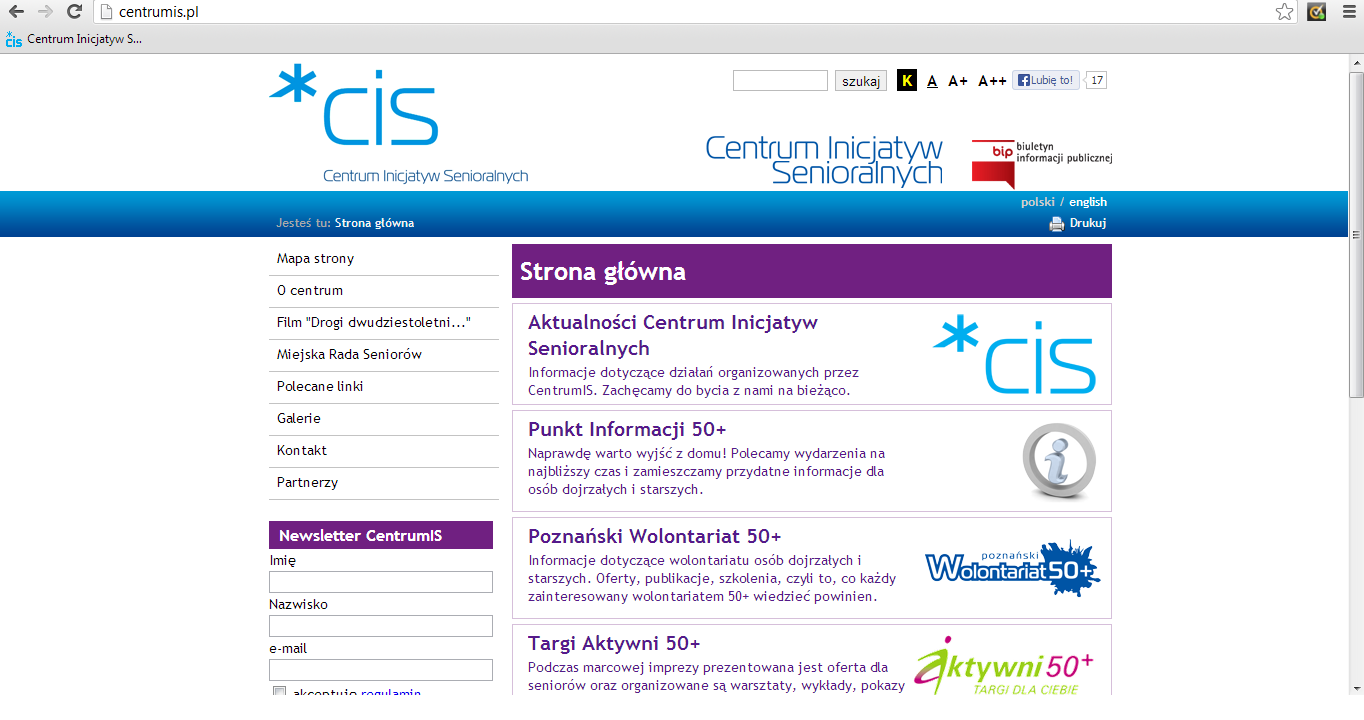 2.2.TEMAT / Informacje na temat wyszukiwarek internetowych / jednostka szkoleniowa nr 5 Czas trwania / 100 minutA. Wiedza teoretyczna – 45 minut1. Baza danych to zbiór danych o określonej strukturze. Dane są standardowo uporządkowywane tak, aby prezentować istotne aspekty rzeczywistości w sposób wspomagający procesy pozyskiwania informacji. Bazy danych można klasyfikować ze względu na ich zawartość, na przykład na: bibliograficzne, tekstowe, statystyczne, obiektów multimedialnych. Można też podzielić je w zależności od zastosowania, na przykład na używane w: księgowości, komponowaniu muzyki, przemyśle filmowym, bankowości, produkcji lub ubezpieczeniach.Pojęcie baza danych ma też węższe znaczenie i wtedy rozumiane jest jako określone aspekty zorganizowanego zbioru danych, takie jak struktura logiczna czy fizyczna (zawartość przechowywana na komputerze) i inne tego typu zawężone definicje.2. Wyszukiwarka internetowa służy do wyszukiwania informacji w internecie. Wyniki wyszukiwania są standardowo prezentowane w formie listy zwanej SERP (listy adresów znalezionych za pomocą wyszukiwarki internetowej). Można zawęzić wyszukiwanie do stron internetowych, grafik, wiadomości lub rodzajów plików. Niektóre wyszukiwarki przeszukują dane z baz danych lub otwartych katalogów. W przeciwieństwie do katalogów stron www prowadzonych wyłącznie przez ludzi, wyszukiwarki dostarczają również informacje w czasie rzeczywistym poprzez algorytmy robotów internetowych (Google, Bing).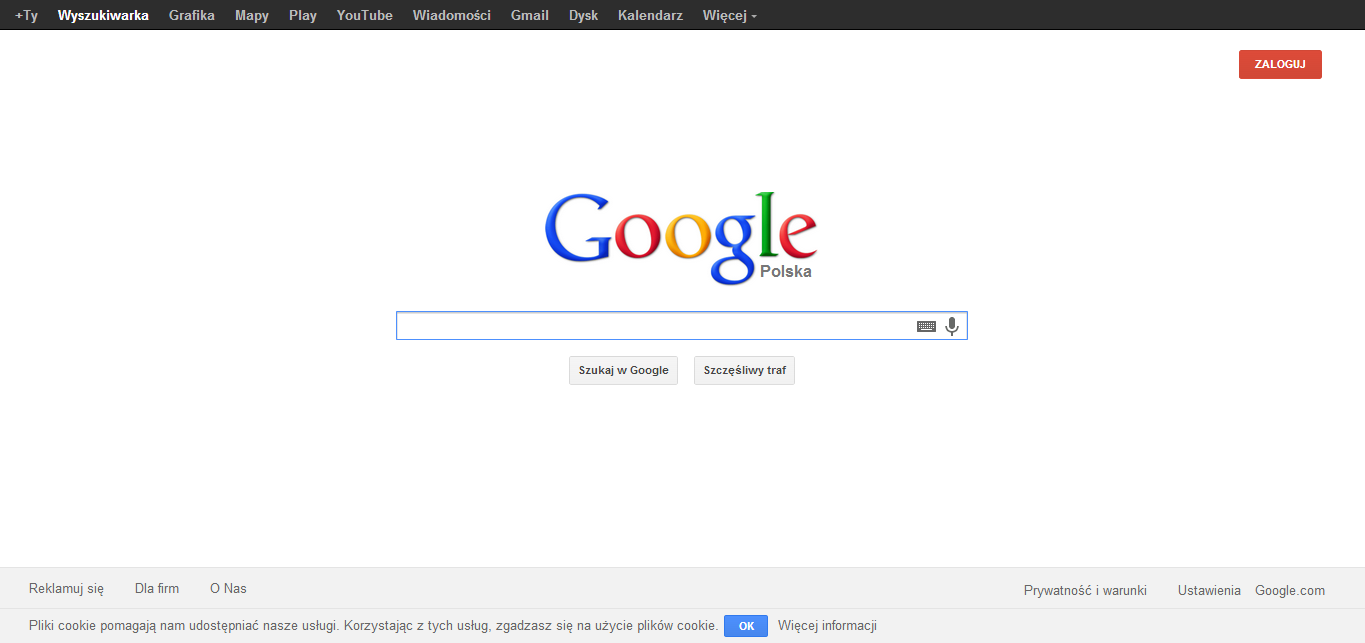 3. Lista wyników wyszukiwania przedstawia wyniki (pozycje bibliograficzne) z wyszukiwania widocznego w historii sesji. Może to być właśnie zakończone wyszukiwanie lub wykonane wcześniej, wybrane ponownie przez kliknięcie na opcję Wyświetl. Pozycje domyślnie wyświetlane są w kolejności według roku publikacji. Rok publikacji: Pozycje wyświetlane są począwszy od najnowszej. Pozycje z jednego roku wyświetlane są w kolejności, w jakiej skatalogowano je w Embase pod względem trafności: Kolejność wyświetlania wyników zależy od wyszukiwanego hasła. Jeżeli przeprowadzasz wyszukiwanie dla kilku słów kluczowych (połączonych operatorem logicznym LUB), wyniki zostaną uszeregowane w zależności od tego, jak wiele z tych słów kluczowych zawierają. W przeciwnym razie kolejność wyników zależy od łącznej ilości występowania wszystkich słów kluczowych.4. Optymalizacja dla wyszukiwarek internetowych (SEO) polega na zwiększaniu „widoczności” witryny lub strony w wynikach organicznych (niesponsorowanych) wyszukiwania wyszukiwarek internetowych. Im wyższa pozycja na liście wyników i im częściej witryna pojawia się w wynikach wyszukiwania, tym więcej użytkowników wyszukiwarki ją odwiedzi. Optymalizacja może skupiać się na różnych rodzajach wyszukiwania, na przykład wyszukiwaniu grafik, nagrań video, wiadomości, wyszukiwaniu lokalnym czy w wyspecjalizowanych wyszukiwarkach wertykalnych.5.  Słowa kluczowe w publikacjach naukowych służą do ujawniania toku rozumowania autora. Używa się ich zwykle do celów retorycznych, ale mają również znaczenie czysto gramatyczne, związane z kompozycją i strukturą tekstu, tokiem rozumowania i rozumieniem tekstu. Słowa 
kluczowe są nieodłącznym elementem każdego języka. Wyróżniamy wiele rodzajów kategorii słów kluczowych. Każda kategoria, jak i słowa w niej zawarte, mają swoje specyficzne funkcje. Na przykład: reumatyzm / słowa kluczowe - reumatyzm, reumatolodzy, naturalne sposoby leczenia reumatyzmu, szpitale i sanatoria oferujące leczenie reumatyzmu, itp.B. Praktyczne zastosowanie / Wykorzystanie wyszukiwarki internetowej do wyszukania dostępnych kursów dla dorosłych - 15 minutPraca w grupach (system pozaformalny) lub indywidualna (system nieformalny): określenie słów kluczowych i wybór wyszukiwarki; analiza wyników (kolejność, liczba stron z wynikami wyszukiwania)
Praktyczne zastosowanie / Ćwiczenie / Wykorzystanie internetu do rozwiązywania problemów - 30 / 35 minutPraca indywidualna: każdy z kursantów określa słowa kluczowe i wybiera wyszukiwarkę, wchodzi do bazy danych, rozpoznaje istotne informacje.D. Sprawdzenie wiedzy - 5 / 10 minutMożesz wykorzystać internet do wyszukania informacji na temat leku.Jak wyszukać informacje na temat leku?Jak sprawdzić wiarygodność informacji przy użyciu internetu?2.3. TEMAT / Nauka przeglądania baz danych przy użyciu internetu / jednostka szkoleniowa nr 6 Czas trwania / 50 minut A. Wiedza teoretyczna – 30 minut 1. Odnośnik (inaczej link lub hiperłącze) to odwołanie do danych, do których użytkownik może bezpośrednio przejść lub do których jest bezpośrednio przekierowywany. [1] Odnośnik to odwołanie do innego dokumentu lub określonego miejsca w dokumencie. Hipertekst to tekst zawierający hiperłącza. Odnośnik zawiera kotwicę, która jest miejscem docelowym w określonym dokumencie, gdzie do odnośnika można przejść tylko ze strony głównej; dokument zawierający odnośnik zwany jest dokumentem kodu źródłowego. Odnośniki często używane są do zamieszczania elementów takich jak spis treści, przypisy, bibliografie, indeksy, listy i glosariusze. Rezultat kliknięcia na odnośnik może różnić się w zależności od systemu hipertekstu i rodzaju samego odnośnika; przykładowo, w internecie większość odnośników powoduje zastąpienie obecnie wyświetlanego dokumentu dokumentem docelowym odnośnika, ale w niektórych przypadkach dokument docelowy otwiera się w nowym oknie. Inna możliwość to transkluzja, co oznacza, że fragment dokumentu będący lokalizacją docelową odnośnika zastąpi kotwicę odnośnika w dokumencie źródłowym.2. Rodzaje odnośników - Hotlink wyświetla zasoby innej strony bez potrzeby zagnieżdżenia treści. Zasoby te są mogą być dostępne także bez potrzeby klikania na odnośnik. Hotlink może wyświetlać zmodyfikowaną wersję treści, na przykład zamiast zdjęcia wyświetlać jego miniaturę, podgląd w niskiej rozdzielczości, wersję wykadrowaną lub powiększoną. Pełna treść będzie wtedy prawdopodobnie dostępna na żądanie, tak jak w przypadku oprogramowania DTP, np. w postaci odnośnika zewnętrznego. Pozwala to na zmniejszanie rozmiarów plików i szybszą reakcję na zmiany, gdy nie ma potrzeby zamieszczania całej zawartości odnośnika, chociażby przy zmianie układu strony.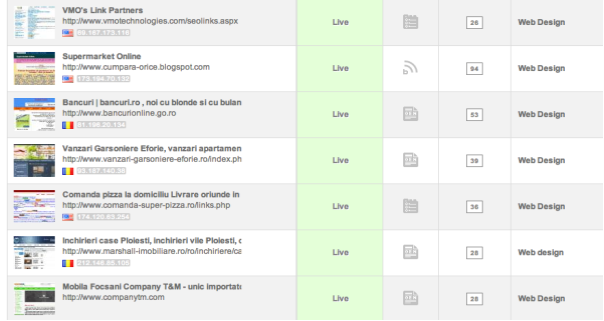 3. Przykładowe odnośniki (turystyka)www.przymorzu.pl ................................................................B. Praktyczne zastosowanie / Przejście do odnośnika - 20 minut B.1. W systemie pozaformalnym: utworzenie 3-4-osobowych grup kursantów; przesłanie odnośnika; każda grupa przechodzi do odnośnika i analizuje jego zawartość; dyskusja.B.2. W systemie nieformalnym: praca w parach - instruktor + kursant; instruktor przesyła odnośnik; kursant przechodzi do odnośnika i analizuje jego zawartość; dyskusja.II.3. MODUŁ NR 3 / Wykorzystanie internetu do zadań administracyjnych3.1. TEMAT / Tworzenie i korzystanie z tabel / jednostka szkoleniowa nr 7 Czas trwania / 50 minutA. Wiedza teoretyczna – 20 minut 1.1. Tworzenie tabeli
1.2. Wstawianie wierszy i kolumn
1.3. Edytowanie, usuwanie, przesuwanie, kopiowanie zawartości komórki
1.4. Zmiana szerokości kolumny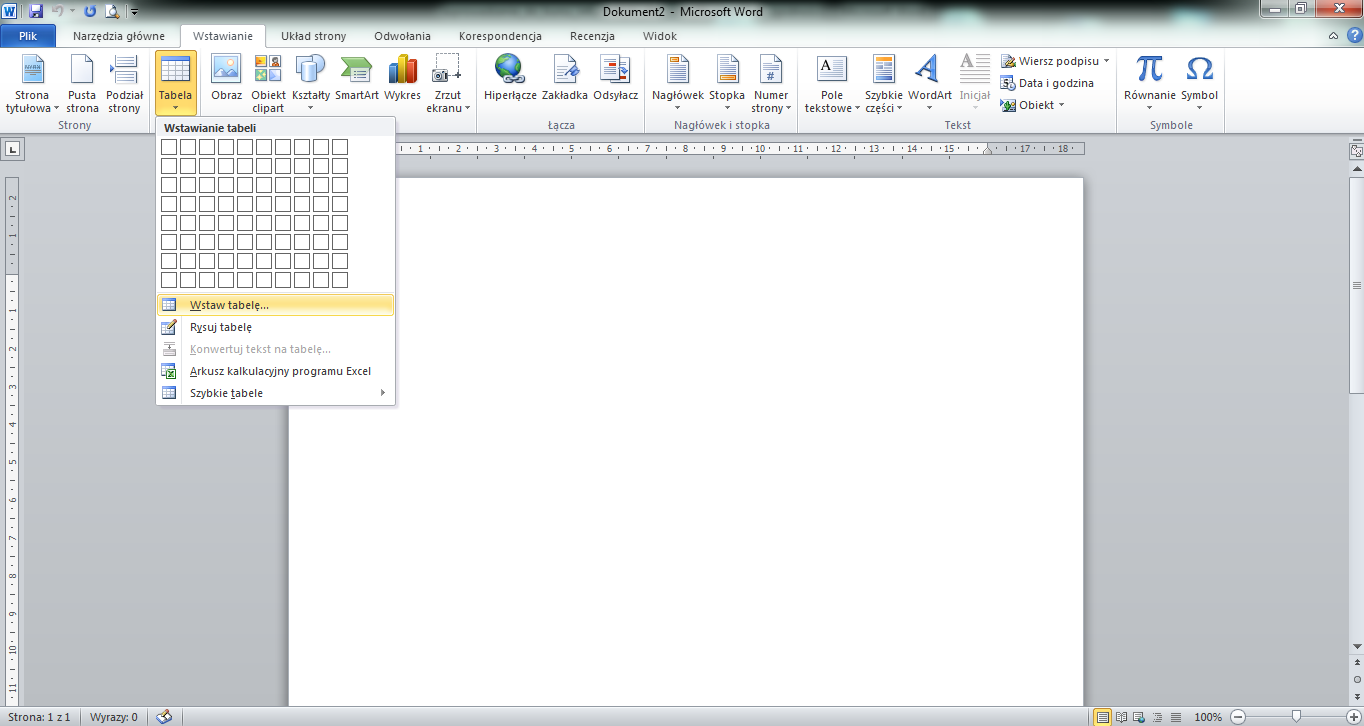 B. Praktyczne zastosowanie / Tworzenie tabeli przychodów i rozchodów - 25 minutPrzedstaw w formie tabeli wydatki i dochody rodziny z zeszłego miesiąca. Tabela zawiera: wcześniejszy stan finansów; dochody i wydatki rodziny z zeszłego miesiąca (rodzaje dochodów i wydatków); oszczędności lub długi pod koniec miesiącaUwagi: Nie muszą to być wartości rzeczywiste.C.  Sprawdzenie wiedzy - 5 minutC.1. Wyjaśnij, jak krok po kroku utworzyć tabelę z 4 kolumnami i 5 wierszami C.2. Wyjaśnij, jak zwiększyć liczbę wierszy lub kolumn C.3. Wyjaśnij, jak zmniejszyć liczbę wierszy lub kolumn 3.2. TEMAT / Płatności online / jednostka szkoleniowa nr 8Czas trwania / 150 minut A. Wiedza teoretyczna – 100 minut Elektroniczne książki sprzedawane są online za pośrednictwem wyspecjalizowanych serwisów, jak np. ePłatności.Płatności online zapewniają bezpieczne i efektywne usługi bez pobierania prowizji; system ten pozwala na dokonywanie zamówień i płatności online w dobrze zorganizowany i łatwo dostępny sposób
Proces składania zamówienia i płatności online składa się z 10 kroków (w przypadku użycia dowolnej elektronicznej karty kredytowej).1. Wybierz e-booka i kliknij na odnośnik„Płatność kartą”

2. Przechodzisz do całkowicie bezpiecznej strony serwera ePłatności.Tutaj musisz wprowadzić dane osobowe (patrz rysunek poniżej).Informacje te są potrzebne do prawidłowego i skutecznego złożenia zamówienia. Dane osobowe nie są przekazywane osobom trzecim. Formularz musi zostać prawidłowo wypełniony. Wpisanie nieprawidłowego adresu mailowego spowalnia proces złożenia zamówienia.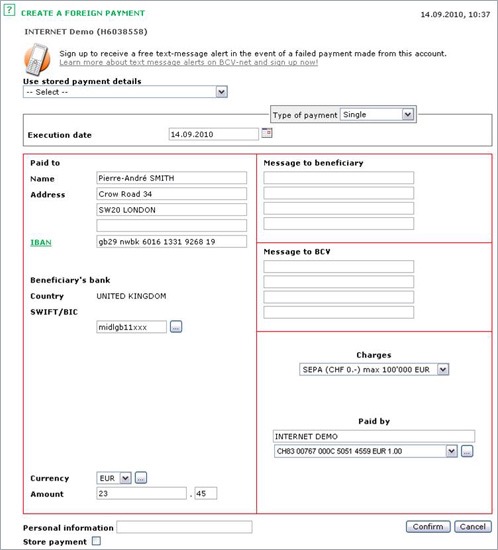 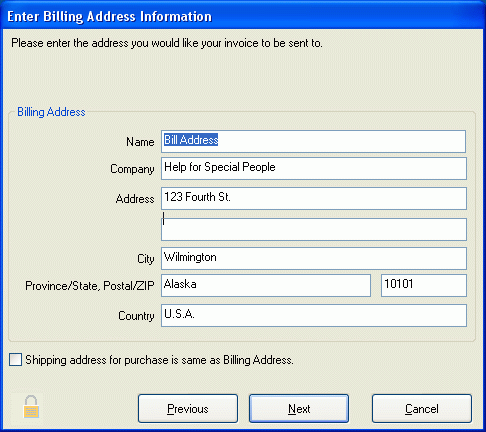 3. Wprowadź dane karty kredytowej / debetowejWybierając sposób płatności „Karta kredytowa / debetowa” musisz wprowadzić w formularzu swoje dane. Jeżeli używasz karty kredytowej / debetowej Visa lub MasterCard (Visa / Visa Electron lub Mastercard / Maestro), skorzystaj z systemu 3D Secure, który zapewnia w transakcjach online poziom zabezpieczeń porównywalny z tym w bankomatach.4. W nowym oknie widoczny jest podgląd zakupionych produktów.5. W oknie wpisz dane do rachunku i dane do wysyłki. Możesz edytować te adresy (Edytuj Dane)
6. Na bezpiecznej stronie wprowadź informacje dotyczące karty i kwotę do zapłatyNumer karty;Data ważności;kod CVV2 lub CVC2 (jeżeli karta ma taki kod); hasło 3D secure (jeżeli karta jest wyposażona w system 3D Secure).Przy korzystaniu z systemu 3D Secure żadne dane dotyczące karty nie są przekazywane na serwery, ani tam zapisywane. Wszystkie dane wprowadzane są bezpośrednio w systemie Visa lub MasterCard.7. Na koniec kliknij na przycisk (Złóż zamówienie). 8. Po kliknięciu na (Złóż zamówienie) wprowadź kod zabezpieczający MasterCard (stanowi dodatkowy środek bezpieczeństwa).Aktywacja tego rodzaju usługi zwiększa bezpieczeństwo transakcji kartą online. Hasło 3D Secure stanowi w sieci zabepieczenie podobne do kodu PIN w transakcjach offline.9. W ostatnim oknie pojawia się nazwa sprzedawcy, numer całodobowej infolinii i banner informujący, że płatność online zabezpiecza Thawte.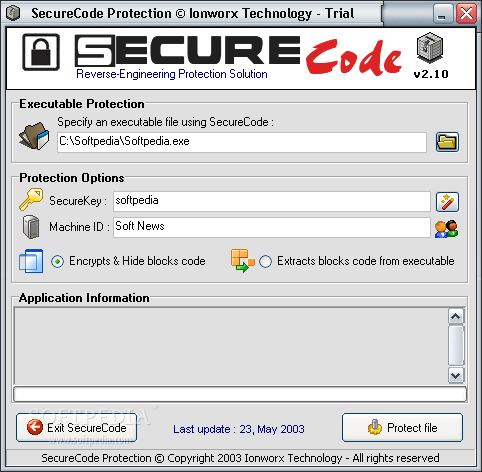 10. Jeżeli wprowadzone dane są prawidłowe, a na karcie znajdują się środki wystarczające do pokrycia kosztu zamówienia, transakcja zostanie zatwierdzona.Na kolejnym ekranie widoczne jest podziękowanie za złożenie zamówienia. Zamówienie uznaje się za zrealizowane, jeżeli dojdzie do autoryzacji płatności, realizacji w systemie ePłatności, a sprzedawca potwierdzi dostarczenie produktów / usług. System ePłatności potwierdza, że kupujący dokonał wpłaty. W przeciągu kilku minut otrzymasz na swój adres mailowy wszystkie informacje potrzebne do pobrania e-booka.Obecnie używane karty kredytowe / debetowe to: Visa, Visa Electron, Mastercard / Eurocard, Maestro, w tym karty internetowe Visa i MasterCard.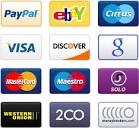 B. Praktyczne zastosowanie / Symulacja płatności online – 40 / 45 minutSymulacja składania zamówienia i płatności online. Omówienie kolejnych czynności. Praca w parach. Instruktor obserwuje każdą parę (w systemie pozaformalnym) lub praca w parach instruktor + kursant (w systemie nieformalnym).C. Sprawdzenie wiedzy - 5 / 10 minut Opisz, jak dokonać płatności online.                     II.4. TEST KOŃCOWYWyniki i informacje (na temat kursanta) są poufne!Siedzisz przed komputerem. Komputer jest podłączony do internetu. Komputer jest wyłączony.Włącz komputer! Wyślij wiadomość e-mail na jeden z poniższych adresów: mimm_79@yahoo.com lub luizapopescuccd@yahoo.com (2 pkt.)Interesuje Cię rola ziół w zdrowej diecie? Skorzystaj z internetu by znaleźć informacje na ten temat! Zademonstruj! (2 pkt.)Siedzisz przed komputerem. Utwórz tabelę zawierającą 7 kolumn (po jednej kolumnie na każdy dzień tygodnia) i 5 wierszy (po jednym dla każdej czynności). Uzupełnij wiersze wpisując czynności (dla każdego dnia tygodnia). W razie potrzeby dodaj kolejne wiersze! 
(2 pkt.)Wymień etapy dokonywania płatności za faktury online. (3 pkt.)Uwagi:
Czas na wykonanie zadań: 50 minut
Minimalna liczba punktów: 5 punktówData .......................
Podpis kursanta ......................................................II.5. KWESTIONARIUSZ DOTYCZĄCY ZADOWOLENIA Z KURSUW okresie ................................ uczestniczył/-a Pan/Pani w bezpłatnym kursie informatyki dla początkujących Proszę odpowiedzieć na poniższe pytania zaznaczając odpowiednie okienko:Brał/-a Pan/Pani udział w kursie informatyki dla początkujących. Czy kurs był interesujący? Jak ocenia Pan/Pani warunki, w których przeprowadzony został ten kurs?Jak ocenia Pan/Pani jakość materiałów edukacyjnych?Jak ocenia Pan/Pani prowadzącego kurs?Czy podczas kursu komunikował/-a się Pan/Pani z osobą prowadzącą kurs? Czy prowadzący odpowiadał na Pana/Pani pytania? Czy prowadzący kurs stosował strategie dydaktyczne służące zwiększaniu koncentracji uczestników? Czy nauczył/-a się Pan/Pani czegoś przydatnego?Na ile stosuje Pan/Pani zdobytą wiedzę w praktyce?  Czy został/-a Pan/Pani poinformowany/-a o źródle finansowania tego projektu?Czy jeśli organizatorzy zaproponowaliby Panu/Pani nowy kurs, zechciałby/-aby Pan/Pani w nim uczestniczyć? Jeśli byłby/byłaby Pan/Pani zainteresowany/-a nowym kursem, jaki miałby być jego temat? Jak ocenia Pan/Pani prowadzącego kurs?Uwagi: podpisanie kwestionariusza nie jest wymaganeczas trwania: 5 - 8 minutData:…………………………………..III. BIBLIOGRAFIADoru Popescu Anastasiu		TIC&INFORMATICĂ manual clasa a V-a – L&INFOMAT / 2007Doru Popescu Anastasiu		Informatică pentru gimnaziu / Culegere de probleme (ediţia a 2-a şi revizuită) - L&INFOMAT / 2012Carmen Mincă,Alina Boca, Corina Ciobanu			Tehnologia Informaţiei şi a Comunicaţiilor / Caiet de laborator pentru clasa a V- L&INFOMAT / 2007Emanuela Cerchez			PC pas cu pas (editia a II-a, revazuta si adaugita) Policrom / 2005Silvia Curteanu			PC. Elemente de baza si utilizare  - Policrom / 2007www.nicugane.ro/articole/biblioteca/DescriereComputer.pdfwww.wikipedia.org/IV. ZESPÓŁ odpowiedzialny za przygotowanie 
materiałów szkoleniowychLupulescu DorelMergea TeodorBîzocu CodruţaDiaconescu MirelaZestroiu SimonaPurdescu Ileana Chitigiu Elena – LoredanaDuţeascu MirelaDumitru AngelaUrsu Gabriela Vîlceanu Aurelia Ivan CameliaBistreanu ElianaIovanov CristinaLulache MarianaMeche AlinaToroapă CludiaDZIĘKUJEMY!Cele:Poznanie elementów składowych komputeraPoznanie funkcji elementów składowych komputeraMetody: instrukcja, obserwacja, zadawanie pytańNarzędzia: komputer, skryptyCele:Rozpoznawanie elementów ekranu w programie WordPoznanie funkcji elementów ekranu w programie WordMetody: demonstracja, obserwacja, zadawanie pytańNarzędzia: komputer, skryptyCele: Poznanie kolejnych etapów wysyłania i otrzymywania wiadomości e-mailZalogowanie się na skrzynkę mailowąWysłanie wiadomości e-mailMetody: demonstracja, obserwacja, rozwiązywanie problemówNarzędzia: komputer, skryptyCele: Poznanie różnicy pomiędzy stroną a witryną internetowąCzytanie stron internetowychUzyskanie dostępu do witryny internetowejMetody: demonstracja, obserwacja, praca zespołowaNarzędzia: komputer, skrypty, witryna internetowa Centrum Inicjatyw SenioralnychCele:Poznanie funkcji wyszukiwarki internetowejSkorzystanie z wyszukiwarki internetowejMetody: instrukcja, demonstracja, obserwacja, praca zespołowaNarzędzia: komputer, skrypty, lista wyszukiwarek internetowychCele: Zdefiniowanie bazy danychRozpoznawanie odnośnikówMetody: demonstracja, obserwacja, praca zespołowaNarzędzia: komputer, skrypty, adresy przydatnych stron internetowychCele: Użycie elementów ekranu programu Word do utworzenia tabeliNauka dodawania elementów tabeliNauka usuwania elementów tabeliMetody: instrukcja, demonstracja, obserwacja, symulacja, mini-projekt
Narzędzia: komputer, skrypty, program ExcelCele: Poznanie funkcji e-bookaPoznanie procesu złożenia zamówienia i płatności onlineWprowadzenie danych do płatności onlineMetody: instrukcja, demonstracja, obserwacja, praca w parach, symulacja
Narzędzia: komputer, skrypty, e-booki, rachunkiTakUmiarkowanieNieBardzo dobreDobreZadowalająceNiezadowalająceBardzo dobrzeDobrzePrzeciętnieŹleBardzo źleDobrzePrzeciętnieŹleTakDo pewnego stopniaNieTakDo pewnego stopniaNie Nie zauważyłem/-amTakDo pewnego stopniaNieW pełniDo pewnego stopniaWcaleTakDo pewnego stopniaNieTakNie jestem pewny/-aNieKontynuacja nauki informatykiJęzyk obcyZdrowy styl życiaSzkolenie/przeszkolenie zawodoweEkologiaKulturaOgrodnictwoBardzo dobrzeDobrzePrzeciętnieŹleBardzo źle